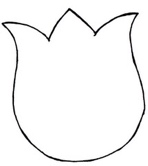 Tulip Time Activity Ideas Staff and parents, I put this together for Tulip Time as I know our school looks forward to this day and will be missing it this year. Check out the Tulip Time Festival Facebook page for more ideas, they have lots of resources and that’s where I got all my ideas from.Read aloud Olivia & Grace Company is partnered with Tulip Time Festival. If you go to Olivia & Grace Company on Facebook they have Princess Lida reading about Tulip Time Life Skills IdeasBraiding hair: Have a family member braid/French braid your hair Wednesday Volksparade: It’s a tradition for the locals to get dressed up and come help scrub the streets for the parade on the Wednesday before the parade. Get out a broom and help scrub something at home! Here’s a video exampleCooking: Make a Dutch food recipe. Here is a Pinterest Board with some ideas that Tulip Time Festival created: Dutch Food Learning the Dance: Tulip Time Festival’s Facebook page has a Dutch dance skills video to teach you the moves! Here’s the videoArts & CraftsOne Holland Coloring Page: Tulip Time Festival has created a One Holland coloring page to color and put in your window. It is on their Facebook page and attached to this document.VideosPast parades: 2019, 2018, 2017Informational: Exploring Holland, Tulip Time, TulipsDancing: 2016, 2018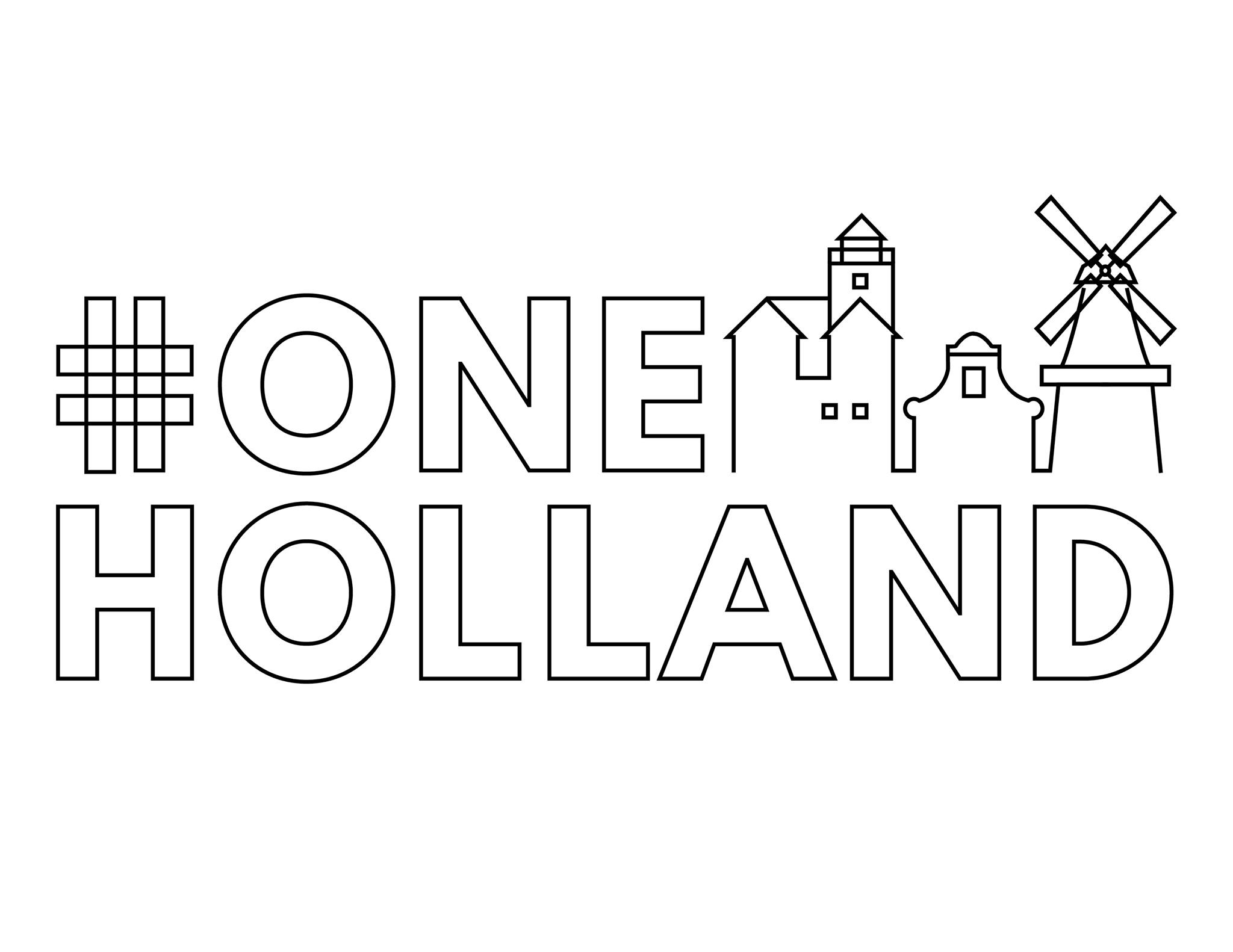 